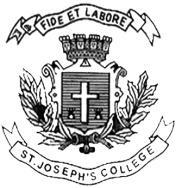 ST JOSEPH’S UNIVERSITY, BENGALURU-27     B.A. VISUAL COMMUNICATION - III SEMESTER MID-SEMESTER EXAMINATION: OCTOBER 2023  (Examination conducted in November /December 2023)VC 3322: MEDIA LAW AND ETHICS(For current batch students only)Time: 2 Hours								    							Max Marks: 60This paper contains ONE printed pages and THREE partsNumber your answers as per the question attempted. Do not re-write the question.PART- AAnswer any FIVE of the following as short notes in 100 words each. 							(5x5=25)Fake NewsTrademark ObscenityDifference between ethics and lawsArticle 19 (1) (a)Creative CommonsPART BAnswer any TWO of the following in 100-120 words each.									(2x10=20)	What is meant by ‘hate speech’ and how is self-regulation practiced?What are the changes brought about by the FDI in media practices? Explain the term ‘trial by media’PART CAnswer any ONE of the following in 200 words each.										(1X15=15)									Discuss Civil and Criminal contempt of court with suitable examplesExplain the following with suitable examples for each  i) Copyright   ii) OTT Censorship  iii) Patent 